 decintervalo das 10:30 as 11:15 do dia 03/08/2018.de entrada e frente da casa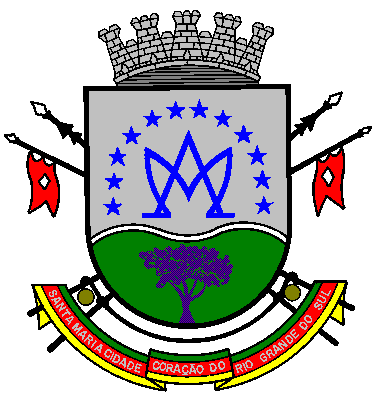                                                       SÚMULA DE CONTRATOS                                                                   JULHO 2018                                                      Publicado em  07/08/2018CONTRATO DE COMPRA E VENDA: 1) Contrato nº 18/2018; Processo 47/2018, Pregão 12/2018; Empresa: ROGÉRIO FEIJÓ KOZOROSKI; CNPJ nº 06.990.361/001-091; Objeto: Aquisição de suprimentos de informática (toner); Valor: R$ 13.747,50; data assinatura contrato: 30.07.2018; Prazo: 31.12.2018.CONTRATO DE PRESTAÇÃO DE SERVIÇOS: 1) Contrato nº 30/2017; Processo nº 70/2017; Pregão nº 10/2017; Aditivo 01/2018; Empresa: RBS ZERO HORA EDITORA JORNALÍSTICA S/A; CNPJ nº. 92.821.701/0001-00; Objeto: Contratação de serviços de imprensa oficial em jornal diário de grande circulação ESTADUAL; Valor por centímetro/coluna R$ 26,73; data assinatura do Aditivo: 22.06.2018; Prazo: 13.07.2018 a 12.07.2019. 2) Contrato nº 32/2017; Processo nº 77/2017; Inexigibilidade de Licitação nº 03/2017; Aditivo 01/2018; Empresa: CLARO S/A; CNPJ nº. 40.432.544/0001-47; Objeto: Assinatura de TV a cabo local; Valor estimado: R$ 948,24; data assinatura do Aditivo: 22.06.2018; Prazo: 14.07.2018 a 13.07.2019. 3) Quinto Termo Aditivo Ao Contrato De Prestação De Serviço; Processo licitatório pregão presencial nº 02/2013; Em virtude de ter sido deserto o Processo nº41/2018 – Pregão nº 11/2018; Empresa: CLARO S/A; CNPJ nº. 40.432.544/0001-47; Objeto: Serviço de telecomunicações - Rede MÓVEL; data assinatura do Aditivo: 12.07.2018; Prazo: 18.07.2018 a 17.07.2019. 4) Contrato nº 28/2017; Processo nº 65/2017; Pregão 07/2017; Aditivo 01/2018; Empresa: INTEGRASUL SOLUÇÕES EM INFORMÁTICA LTDA; CNPJ nº. 06.249.471/0001-14; Objeto: Licença anti-vírus e suporte mensal; Valor total dos itens aditivados: R$ 36.251,00; data assinatura do Aditivo: 22.06.2018; Prazo: 18.07.2018 a 17.07.2019. 5) QUARTO TERMO ADITIVO AO TERMO DE PERMISSÃO nº 01/2014; Processo nº 41/2014; Modalidade Concorrência (concessão) 02/2014; Empresa: LUANA D’AVILA FIGUERÓ-ME; CNPJ nº.19.905.366/0001-38; Objeto: Exploração de serviços de lancheria; Valor mensal: R$ 643,58; Valor total do Aditivo R$ 7.722,96; data assinatura do Aditivo: 21.06.2018; Prazo: 15.07.2018 a 14.07.2019. 6) SEGUNDO TERMO ADITIVO AO CONTRATO DE CESSÃO DE INFRAESTRUTURA  Nº25/2016: processo nº62/2016 modalidade Dispensa de Licitação nº04/2016; Empresa RBS PARTICIPAÇÕES S/A;  CNPJ nº68.737.857/0002-03; objeto: Cedência pela RBS de uso de espaço na área: estação Morro das Antenas; Valor mensal: 508,96; Valor total do Aditivo: R$ 6.107,52; data da assinatura do Aditivo 11.07.2018; Prazo 29/07/2018 a 28/07/2019. 7) NONO TERMO ADITIVO AO CONTRATO DE PRESTAÇÃO DE SERVIÇOS Nº 24/2015: processo nº82/2015, modalidade Pregão Presencial nº07/2015; Empresa DUETO TECNOLOGIA LDTA;  CNPJ nº04.311.157/0005-12; Objeto: Prestação de serviço de Software de Gestão; Valor mensal: R$24.727,29; Valor total do Aditivo: R$ 148.363,74; data da assinatura do Aditivo: 12.07.2018; Prazo 31/07/2018 a 30/01/2019.